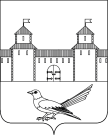 от 30.06.2016 № 1043-пОб утверждении порядка формирования, утверждения и ведения плана-графика закупок товаров, работ, услуг для обеспечения муниципальных нужд муниципального образования Сорочинский городской округ Оренбургской областиВ соответствии со статьей 21 Федерального закона от 05.04.2013 № 44-ФЗ «О контрактной системе в сфере закупок товаров, работ, услуг для обеспечения государственных и муниципальных нужд», постановлением Правительства Российской Федерации от 05 июня 2015 года № 554 «О требованиях к формированию, утверждению и ведению плана-графика закупок товаров, работ, услуг для обеспечения нужд субъекта Российской Федерации и муниципальных нужд, а также о требованиях к форме плана-графика закупок товаров, работ, услуг», руководствуясь статьями 32, 35, 40 Устава муниципального образования Сорочинский городской округ Оренбургской области администрация Сорочинского городского округа Оренбургской области постановляет:Утвердить порядок формирования, утверждения и ведения плана-графика закупок товаров, работ, услуг для обеспечения муниципальных нужд муниципального образования Сорочинский городской округ Оренбургской области согласно приложению №1.Разместить порядок формирования, утверждения и ведения плана-графика закупок товаров, работ, услуг для обеспечения муниципальных нужд муниципального образования Сорочинский городской округ Оренбургской области в единой информационной системе в сфере закупок товаров, работ, услуг для обеспечения государственных и муниципальных нужд, в течение трех дней со дня его утверждения.            3. Постановление вступает в силу после его официального опубликования.             4. Контроль за исполнением настоящего постановления возложить на заместителя главы администрации городского округа по экономике и управлению имуществом Павлову Е.А.И.о. главы муниципального образованияСорочинский городской округ – первый 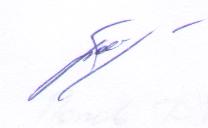 заместитель главы администрации городскогоокруга по оперативному управлениюмуниципальным хозяйством                                                                       А.А. БогдановРазослано: в дело; прокуратуре; заместителям главы администрации; контрактной службе; Управлению образования; Отделу по культуре и искусству; МКУ «Централизованная бухгалтерия по обслуживанию органов местного самоуправления»; МКУ «Хозяйственная группа по обслуживанию органов местного самоуправления»; МКУ «Многофункциональный центр предоставления государственных и муниципальных услуг»; МКУ «Контрольно-счетная палата МО г. Сорочинск»; Представительный орган местного самоуправления города Сорочинска – Сорочинский городской Совет Депутатов»; Отделу по управлению муниципальным имуществом и земельными отношениями; Управлению ЖКХ; Управлению архитектуры, градостроительства и капитального строительства; Управлению финансов; Управлению по сельскому хозяйству; МУП ЖКХ; МУП Жилкомсервис; МУП Санитарная очистка; Кузнецову В. Г.Приложение № 1 к постановлению администрации Сорочинского     городского   округаОренбургской  областиот 30.06.2016 № 1043-пПОРЯДОК формирования, утверждения и ведения плана-графика закупок товаров, работ, услуг для обеспечения муниципальных нужд муниципального образования Сорочинский городской округ Оренбургской области (далее - Порядок)1. Настоящий Порядок устанавливает требования к формированию, утверждению и ведению плана-графика закупок товаров, работ, услуг для обеспечения муниципальных нужд (далее – план-график закупок) в соответствии с Федеральным законом от 05 апреля 2013 г. № 44-ФЗ "О контрактной системе в сфере закупок товаров, работ, услуг для обеспечения государственных и муниципальных нужд" (далее - Федеральный закон).2. Формирование, утверждение и ведение плана-графика закупок осуществляется в соответствии с Федеральным законом, постановлением Правительства Российской Федерации от 05 июня 2015 г. № 554 "О требованиях к формированию, утверждению и ведению план-графика закупок товаров, работ, услуг для обеспечения нужд субъекта Российской Федерации и муниципальных нужд, а также о требованиях к форме плана-графика закупок товаров, работ, услуг" (далее - Постановление № 554), и настоящим Порядком.3. Формирование и ведение планов-графиков закупок осуществляется с использованием единой информационной системы в сфере закупок товаров, работ, услуг для обеспечения государственных и муниципальных нужд (далее – единая информационная система).4. Планы-графики закупок утверждаются в течение 10 рабочих дней следующими заказчиками:а) муниципальными заказчиками, действующими от имени муниципального образования Сорочинский городской округ Оренбургской области, - со дня доведения до соответствующего муниципального заказчика объема прав в денежном выражении на принятие и (или) исполнение обязательств в соответствии с бюджетным законодательством Российской Федерации;б)	бюджетными	учреждениями,	созданными	муниципальным образованием  Сорочинский городской округ Оренбургской области, за исключением закупок, осуществляемых в соответствии с частями 2 и 6 статьи 15 Федерального 	закона, - со дня утверждения планов финансово-хозяйственной деятельности;в)	автономными	учреждениями,	созданными муниципальным образованием Сорочинский городской округ Оренбургской области, муниципальными унитарными  предприятиями, в случае, предусмотренном частью 4 статьи 15 Федерального закона, - со дня заключения соглашений о предоставлении субсидий на осуществление  капитальных вложений в объекты капитального строительства муниципальной собственности или приобретение объектов недвижимого имущества в муниципальную собственность (далее — субсидии). При  этом в план-график закупок  включаются только закупки, которые планируется осуществлять за счет субсидий;г)	бюджетными, автономными учреждениями, созданными муниципальным образованием Сорочинский городской округ Оренбургской области, муниципальными  унитарными предприятиями, осуществляющими закупки в рамках переданных им администрацией Сорочинского городского округа Оренбургской области и отраслевыми (функциональными) органами (далее – муниципальные органы) полномочий муниципального заказчика по заключению и исполнению от имени муниципального образования Сорочинский городской округ Оренбургской области муниципальных контрактов от лица муниципальных органов, в случаях, предусмотренных частью 6 статьи 15 Федерального закона, - со дня доведения на соответствующий лицевой счет по переданным полномочиям объема прав в денежном выражении на принятие и (или) исполнение обязательств в соответствии с бюджетным законодательством Российской Федерации.5. Планы-графики закупок формируются заказчиками, указанными в пункте 4 настоящего Порядка, ежегодно на очередной финансовый год в соответствии с планом закупок по форме, установленной Постановлением № 554, не позднее 30 дней после внесения проекта решения о бюджете Сорочинского городского округа Оренбургской области на очередной финансовый год и плановый период на рассмотрение Сорочинского городского Совета депутатов муниципального образования Сорочинский городской округ Оренбургской области, с учетом следующих положений:а) заказчики, указанные в подпункте «а» пункта 4 настоящего Порядка, в сроки, установленные главными распорядителями средств местного бюджета, но не позднее срока, установленного в абзаце первом настоящего пункта:формируют планы-графики закупок после внесения проекта решения о бюджете Сорочинского городского округа на рассмотрение Сорочинского городского Совета депутатов муниципального образования Сорочинский городской округ Оренбургской области;утверждают сформированные планы-графики закупок после их уточнения (при необходимости) и доведения до соответствующего муниципального заказчика объема прав в денежном выражении на принятие и (или) исполнение обязательств в соответствии с бюджетным законодательством Российской Федерации;б) заказчики, указанные в подпункте «б» пункта 4 настоящего Порядка, - в сроки, установленные органами, осуществляющими функции и полномочия их учредителя, но не позднее срока установленного в абзаце первом настоящего пункта:формируют планы-графики закупок после внесения проекта решения о бюджете Сорочинского городского округа на рассмотрение Сорочинского городского Совета депутатов муниципального образования Сорочинский городской округ Оренбургской области;утверждают планы-графики закупок после их уточнения (при необходимости) и утверждения планов финансово-хозяйственной деятельности;в) заказчики, указанные в подпункте «в» пункта 4 настоящего Порядка:формируют планы-графики закупок после внесения проекта решения о бюджете Сорочинского городского округа на рассмотрение Сорочинского городского Совета депутатов муниципального образования Сорочинский городской округ Оренбургской области;утверждают планы-графики закупок после их уточнения (при необходимости) и заключения соглашений о предоставлении субсидий;г) заказчики, указанные в подпункте «г» пункта 4 настоящего Порядка: формируют планы-графики закупок после внесения проекта решения о бюджете Сорочинского городского округа на рассмотрение Сорочинского городского Совета депутатов муниципального образования Сорочинский городской округ Оренбургской области;утверждают планы-графики закупок после их уточнения (при необходимости) и заключения соглашений о передаче указанным юридическим лицам  муниципальными органами Сорочинского городского округа Оренбургской области, являющимися муниципальными заказчиками, полномочий муниципального заказчика на заключение и исполнение муниципальных контрактов от лица указанных органов.6. Формирование, утверждение и ведение планов-графиков закупок заказчиками, указанными в подпункте «г» пункта 4 настоящего Порядка, осуществляется от лица муниципальных органов, передавших этим заказчикам свои полномочия.7. В план-график закупок включается перечень товаров, работ, услуг, закупка которых осуществляется путем проведения конкурса (открытого конкурса, конкурса с ограниченным участием, двухэтапного конкурса, закрытого конкурса, закрытого конкурса с ограниченным участием, закрытого двухэтапного конкурса), аукциона (аукциона в электронной форме, закрытого аукциона), запроса котировок, запроса предложений, закупки у единственного поставщика (исполнителя, подрядчика), а также путем определения поставщика (подрядчика, исполнителя) способом, устанавливаемым Правительством Российской Федерации в соответствии со статьей 111 Федерального закона.8. В случае если определение поставщиков (подрядчиков, исполнителей) для заказчиков, указанных в пункте 4 настоящего Порядка, осуществляется уполномоченным органом или уполномоченным учреждением, определенными решениями о создании таких уполномоченных органов, уполномоченных учреждений или решениями о наделении их полномочиями в соответствии со статьей 26 Федерального закона, то формирование планов-графиков закупок осуществляется с учетом порядка взаимодействия указанных заказчиков с уполномоченным органом, уполномоченным учреждением.9. В план-график закупок включается информация о закупках, об осуществлении которых размещаются извещения либо направляются приглашения принять участие в определении поставщика (подрядчика, исполнителя) в установленных Федеральным законом случаях в течение года, на который утвержден план-график закупок, а также о закупках у единственного поставщика (подрядчика, исполнителя), контракты с которым планируются к заключению в течение года, на который утвержден план-график закупок.10. В случае если период осуществления закупки, включаемой в план-график закупок заказчиков, указанных в пункте 4 настоящего Порядка, в соответствии с бюджетным законодательством Российской Федерации превышает срок, на который утверждается план-график закупок, в план-график закупок также включаются сведения  о закупке на весь срок исполнения контракта.11. Заказчики, указанные в пункте 4 настоящего Порядка, ведут планы-графики закупок в соответствии с положениями Федерального закона и настоящего Порядка. Внесение изменений в планы-графики закупок осуществляется в случае внесения изменений в план закупок, а также в следующих случаях:а) изменение объема и (или) стоимости планируемых к приобретению товаров, работ, услуг, выявленное в результате подготовки к осуществлению закупки, вследствие чего поставка товаров, выполнение работ, оказание услуг в соответствии с начальной (максимальной) ценой контракта, предусмотренной планом-графиком закупок, становится невозможной;б) изменение планируемой даты начала осуществления закупки, сроков и (или) периодичности приобретения товаров, выполнения работ, оказания услуг, способа определения поставщика (подрядчика, исполнителя), этапов оплаты и (или) размера аванса, срока исполнения контракта;в) отмена заказчиком закупки, предусмотренной планом-графиком закупок;г) образовавшаяся экономия от использования в текущем финансовом году бюджетных ассигнований в соответствии с законодательством Российской Федерации;д)  выдача предписания органами контроля, определенными статьей 99 Федерального закона, в том числе об аннулировании процедуры определения поставщиков (подрядчиков, исполнителей);е) реализация решения, принятого заказчиком по итогам обязательного общественного обсуждения закупки;ж) возникновение обстоятельств, предвидеть которые на дату утверждения плана-графика закупок было невозможно;з) изменение идентификационного кода закупки.  12. Внесение изменений в план-график закупок по каждому объекту закупки осуществляется не позднее чем за 10 дней до дня размещения в единой информационной системе в сфере закупок извещения об осуществлении закупки, направления приглашения принять участие в определении поставщика (подрядчика, исполнителя), за исключением случая, указанного в пункте 13 настоящего Порядка, а в случае, если в соответствии с Федеральным законом не предусмотрено размещение извещения об осуществлении закупки или направление приглашения принять участие в определении поставщика (подрядчика, исполнителя), - до даты заключения контракта.13. В случае осуществления закупок путем проведения запроса котировок в целях оказания гуманитарной помощи либо ликвидации последствий чрезвычайных ситуаций природного или техногенного характера в соответствии со статьей 82 Федерльного закона внесение изменений в план-график закупок осуществляется в день направления запроса о предоставлении котировок участникам закупок, а в случае осуществления закупки у единственного поставщика (подрядчика, исполнителя) в соответствии с пунктами 9 и 28 части 1 статьи 93 Федерального закона – не позднее чем за один день до даты заключения контракта.14. План-график закупок содержит приложения, содержащие обоснования в отношении каждого объекта закупки, подготовленные в порядке, установленном Правительством Российской Федерации в соответствии с частью 7 статьи 18 Федерального закона, в том числе:обоснование начальной (максимальной) цены контракта или цены контракта, заключаемого с единственным поставщиком (подрядчиком, исполнителем), определяемых в соответствии со статьей 22 Федерального закона;обоснование способа определения поставщика (подрядчика, исполнителя) в соответствии с главой 3 Федерального закона, в том числе дополнительные требования к участникам закупки (при наличии таких требований), установленные в соответствии с частью 2 статьи 31 Федерального закона.15. Информация, включаемая в план-график закупок должна соответствовать показателям плана закупок, в том числе:а) включаемые в план-график закупок идентификационные коды закупок должны соответствовать идентификационным кодам закупок, включенным в план закупок;б) включаемая в план-график закупок информация о начальных (максимальных) ценах контрактов, ценах контрактов, заключаемых с единственным поставщиком (подрядчиком, исполнителем), и об объемах финансового обеспечения (планируемых платежей) для осуществления закупок на соответствующий финансовый год должна соответствовать включенной в план закупок информации об объеме финансового обеспечения (планируемых платежей) для осуществления закупки на соответствующий финансовый год.Администрация Сорочинского городского округа Оренбургской областиП О С Т А Н О В Л Е Н И Е 